ПРОЕКТ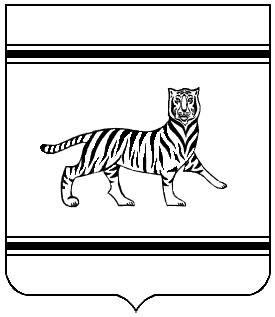 Муниципальное образование «Валдгеймское сельское поселение»Биробиджанского муниципального районаЕврейской автономной областиАДМИНИСТРАЦИЯ СЕЛЬСКОГО ПОСЕЛЕНИЯПОСТАНОВЛЕНИЕс. ВалдгеймОб утверждении порядка организации и осуществления муниципального жилищного контроля на территории муниципального образования «Валдгеймское сельское поселение» Биробиджанского муниципального района Еврейской автономной областиВ соответствии с Жилищным кодексом Российской Федерации, Федеральным законом от 26.12.2008 № 294-ФЗ «О защите прав юридических лиц и индивидуальных предпринимателей при осуществлении государственного контроля (надзора) и муниципального контроля», законом Еврейской автономной области от 27.09.2012 № 138-ОЗ «О муниципальном жилищном контроле и взаимодействии органа государственного жилищного надзора Еврейской автономной области с органами муниципального жилищного контроля», на основании Устава муниципального образования «Валдгеймское сельское поселение» Биробиджанского муниципального района Еврейской автономной области администрация сельского поселенияПОСТАНОВЛЯЕТ:1. Утвердить прилагаемый Порядок организации и осуществления муниципального жилищного контроля на территории муниципального образования «Валдгеймское сельское поселение» Биробиджанского муниципального района Еврейской автономной области.2. Контроль за исполнением настоящего постановления оставляю за собой.3. Настоящее постановление опубликовать в средствах массовой информации.4. Настоящее постановление вступает в силу после дня его официального опубликования.Глава администрациисельского поселения                                                                 В.А. БрусиловскийУТВЕРЖДЕНпостановлениемадминистрациисельского поселенияот _____________ № ____ПОРЯДОКОРГАНИЗАЦИИ И ОСУЩЕСТВЛЕНИЯ МУНИЦИПАЛЬНОГО ЖИЛИЩНОГО КОНТРОЛЯ НА ТЕРРИТОРИИ МУНИЦИПАЛЬНОГО ОБРАЗОВАНИЯ «ВАЛДГЕЙМСКОЕ СЕЛЬСКОЕ ПОСЕЛЕНИЕ» БИРОБИДЖАНСКОГО МУНИЦИПАЛЬНОГО РАЙОНА ЕВРЕЙСКОЙ АВТОНОМНОЙ ОБЛАСТИ1. Общие положения1.1. Настоящим Порядком устанавливается организация и осуществление муниципального жилищного контроля органом муниципального жилищного контроля (далее - уполномоченный орган) на территории муниципального образования «Валдгеймское сельское поселение» Биробиджанского муниципального района Еврейской автономной области (далее – сельское поселение), а также определяются права, обязанности и ответственность должностных лиц (далее - должностные лица) уполномоченного органа, осуществляющих муниципальный жилищный контроль, формы осуществления муниципального жилищного контроля, права, обязанности и ответственность физических и юридических лиц, индивидуальных предпринимателей при проведении мероприятий по муниципальному жилищному контролю.1.2. Орган муниципального жилищного контроля на территории сельского поселения определяется постановлением администрации Валдгеймского сельского поселения Биробиджанского муниципального района (далее – администрация сельского поселения).1.3. В соответствии со статьей 20 Жилищного кодекса Российской Федерации под муниципальным жилищным контролем понимается деятельность органов местного самоуправления, уполномоченных на организацию и проведение на территории сельского поселения проверок соблюдения юридическими лицами, индивидуальными предпринимателями и гражданами обязательных требований, установленных в отношении муниципального жилищного фонда федеральными законами и законами субъектов Российской Федерации в области жилищных отношений, а также муниципальными правовыми актами.1.4. Под обязательными требованиями понимаются требования, установленные жилищным законодательством, законодательством об энергосбережении и о повышении энергетической эффективности, к использованию и сохранности муниципального жилищного фонда, в том числе:1) к использованию и сохранности муниципального жилищного фонда, в том числе требования к жилым помещениям, их использованию и содержанию, использованию и содержанию общего имущества собственников помещений в многоквартирных домах;2) к созданию и деятельности юридических лиц и индивидуальных предпринимателей, осуществляющих управление многоквартирными домами, оказывающих услуги и (или) выполняющих работы по содержанию и ремонту общего имущества многоквартирных домов, предоставлению коммунальных услуг, в случае, если все жилые помещения в многоквартирном доме либо их часть находятся в муниципальной собственности;3) к энергетической эффективности и оснащенности помещений многоквартирных домов и жилых домов муниципального жилищного фонда приборами учета используемых энергетических ресурсов.2. Порядок организации и осуществления муниципальногожилищного контроля2.1. К отношениям, связанным с осуществлением муниципального жилищного контроля, организацией и проведением проверок юридических лиц, индивидуальных предпринимателей, применяются положения Федерального закона от 26.12.2008 № 294-ФЗ «О защите прав юридических лиц и индивидуальных предпринимателей при осуществлении государственного контроля (надзора) и муниципального контроля» (далее - Федеральный закон № 294-ФЗ) с учетом особенностей организации и проведения плановых и внеплановых проверок, установленных частями 4.1 и 4.2 статьи 20 Жилищного кодекса Российской Федерации.2.2. Муниципальный жилищный контроль в отношении юридических лиц, индивидуальных предпринимателей, осуществляющих управление многоквартирными домами, оказывающих услуги и (или) выполняющих работы по содержанию и ремонту общего имущества в многоквартирных домах, предоставлению коммунальных услуг, осуществляется посредством проведения плановых и внеплановых проверок соблюдения обязательных требований.2.3. Основанием для проведения внеплановой проверки наряду с основаниями, указанными в части 2 статьи 10 Федерального закона № 294-ФЗ, является:- поступление, в частности посредством системы, в орган муниципального жилищного контроля обращений и заявлений граждан, в том числе индивидуальных предпринимателей, юридических лиц, информации от органов государственной власти, органов местного самоуправления, выявление органом государственного жилищного надзора, органом муниципального жилищного контроля в системе информации о фактах нарушения требований правил предоставления, приостановки и ограничения предоставления коммунальных услуг собственникам и пользователям помещений в многоквартирных домах и жилых домах, требований к порядку создания товарищества собственников жилья, жилищного, жилищно-строительного или иного специализированного потребительского кооператива, уставу товарищества собственников жилья, жилищного, жилищно-строительного или иного специализированного потребительского кооператива и порядку внесения изменений в устав такого товарищества или такого кооператива, порядку принятия собственниками помещений в многоквартирном доме решения о выборе юридического лица независимо от организационно-правовой формы или индивидуального предпринимателя, осуществляющих деятельность по управлению многоквартирным домом, в целях заключения с управляющей организацией договора управления многоквартирным домом, решения о заключении с управляющей организацией договора оказания услуг и (или) выполнения работ по содержанию и ремонту общего имущества в многоквартирном доме, решения о заключении с указанными в части 1 статьи 164 Жилищного кодекса Российской Федерации лицами договоров оказания услуг по содержанию и (или) выполнению работ по ремонту общего имущества в многоквартирном доме, порядку утверждения условий этих договоров и их заключения, порядку содержания общего имущества собственников помещений в многоквартирном доме и осуществления текущего и капитального ремонта общего имущества в данном доме, о фактах нарушения управляющей организацией обязательств, предусмотренных частью 2 статьи 162 Жилищного кодекса Российской Федерации, о фактах нарушения в области применения предельных (максимальных) индексов изменения размера вносимой гражданами платы за коммунальные услуги, о фактах необоснованности размера установленного норматива потребления коммунальных ресурсов (коммунальных услуг), нарушения требований к составу нормативов потребления коммунальных ресурсов (коммунальных услуг), несоблюдения условий и методов установления нормативов потребления коммунальных ресурсов (коммунальных услуг), нарушения правил содержания общего имущества в многоквартирном доме и правил изменения размера платы за содержание жилого помещения, о фактах нарушения наймодателями жилых помещений в наемных домах социального использования обязательных требований к наймодателям и нанимателям жилых помещений в таких домах, к заключению и исполнению договоров найма жилых помещений жилищного фонда социального использования и договоров найма жилых помещений, о фактах нарушения органами местного самоуправления, ресурсоснабжающими организациями, лицами, осуществляющими деятельность по управлению многоквартирными домами, гражданами требований к порядку размещения информации в системе. Основанием для проведения внеплановой проверки органом государственного жилищного надзора, органом муниципального жилищного контроля (в случаях наделения органами государственной власти субъектов Российской Федерации уполномоченных органов местного самоуправления отдельными государственными полномочиями по проведению проверок при осуществлении лицензионного контроля) является приказ (распоряжение) главного государственного жилищного инспектора Российской Федерации о назначении внеплановой проверки, изданный в соответствии с поручениями Президента Российской Федерации, Правительства Российской Федерации.Внеплановая проверка по указанным основаниям проводится без согласования с органами прокуратуры и без предварительного уведомления проверяемой организации о проведении внеплановой проверки.2.4. В случае выявления при проведении проверки нарушений юридическим лицом, индивидуальным предпринимателем обязательных требований или требований, установленных муниципальными правовыми актами, должностные лица органа муниципального контроля, проводившие проверку, в пределах полномочий, предусмотренных законодательством Российской Федерации, обязаны:- выдать предписание юридическому лицу, индивидуальному предпринимателю об устранении выявленных нарушений с указанием сроков их устранения и (или) о проведении мероприятий по предотвращению причинения вреда жизни, здоровью людей, вреда животным, растениям, окружающей среде, объектам культурного наследия (памятникам истории и культуры) народов Российской Федерации, музейным предметам и музейным коллекциям, включенным в состав Музейного фонда Российской Федерации, особо ценным, в том числе уникальным, документам Архивного фонда Российской Федерации, документам, имеющим особое историческое, научное, культурное значение, входящим в состав национального библиотечного фонда, безопасности государства, имуществу физических и юридических лиц, государственному или муниципальному имуществу, предупреждению возникновения чрезвычайных ситуаций природного и техногенного характера, а также других мероприятий, предусмотренных федеральными законами;- принять меры по контролю за устранением выявленных нарушений, их предупреждению, предотвращению возможного причинения вреда жизни, здоровью граждан, вреда животным, растениям, окружающей среде, объектам культурного наследия (памятникам истории и культуры) народов Российской Федерации, музейным предметам и музейным коллекциям, включенным в состав Музейного фонда Российской Федерации, особо ценным, в том числе уникальным, документам Архивного фонда Российской Федерации, документам, имеющим особое историческое, научное, культурное значение, входящим в состав национального библиотечного фонда, обеспечению безопасности государства, предупреждению возникновения чрезвычайных ситуаций природного и техногенного характера, а также меры по привлечению лиц, допустивших выявленные нарушения, к ответственности.2.5. Муниципальный жилищный контроль в отношении граждан осуществляется посредством проведения внеплановых проверок соблюдения гражданами обязательных требований.Основаниями для проведения внеплановой проверки соблюдения гражданами обязательных требований являются:1) поступление в уполномоченный орган муниципального жилищного контроля обращений и заявлений граждан, в том числе индивидуальных предпринимателей, юридических лиц, информации от органов государственной власти, органов местного самоуправления, из средств массовой информации о фактах нарушения гражданами обязательных требований;2) истечение срока исполнения гражданином ранее выданного предписания об устранении выявленного нарушения обязательных требований.2.6. Обращения и заявления, не позволяющие установить лицо, обратившееся в уполномоченный орган, а также обращения и заявления, не содержащие сведений о фактах нарушения обязательных требований, не могут служить основанием для проведения внеплановой проверки.2.7. Проверки проводятся в форме документарной и (или) выездной проверки, срок проведения каждой из которых не может превышать двадцати рабочих дней.2.7.1. В отношении одного субъекта малого предпринимательства общий срок проведения плановых выездных проверок не может превышать пятидесяти часов для малого предприятия и пятнадцати часов для микропредприятия в год.2.7.2. В случае необходимости при проведении проверки, указанной в подпункте 2.7.1 пункта 2.7, получения документов и (или) информации в рамках межведомственного информационного взаимодействия проведение проверки может быть приостановлено руководителем (заместителем руководителя) органа муниципального контроля на срок, необходимый для осуществления межведомственного информационного взаимодействия, но не более чем на десять рабочих дней. Повторное приостановление проведения проверки не допускается.2.7.3. На период действия срока приостановления проведения проверки приостанавливаются связанные с указанной проверкой действия органа муниципального контроля на территории, в зданиях, строениях, сооружениях, помещениях, на иных объектах субъекта малого предпринимательства.2.7.4. В исключительных случаях, связанных с необходимостью проведения сложных и (или) длительных исследований, испытаний, специальных экспертиз и расследований на основании мотивированных предложений должностных лиц органа муниципального контроля, проводящих выездную плановую проверку, срок проведения выездной плановой проверки может быть продлен руководителем такого органа, но не более чем на двадцать рабочих дней, в отношении малых предприятий - не более чем на пятьдесят часов, микропредприятий - не более чем на пятнадцать часов.2.8. По результатам проверки должностное лицо уполномоченного органа, проводившее проверку в отношении граждан, составляет акт проверки.2.9. В случае выявления при проведении проверки нарушений гражданином обязательных требований должностные лица уполномоченного органа, проводившие проверку, в пределах полномочий, предусмотренных законодательством Российской Федерации, обязаны:1) выдать предписание о прекращении нарушений обязательных требований, об устранении выявленных нарушений, о проведении мероприятий по обеспечению соблюдения обязательных требований;2) принять меры по контролю за устранением выявленных нарушений, их предупреждению, предотвращению возможного причинения вреда жизни и здоровью граждан, а также меры по привлечению лиц, допустивших выявленные нарушения, к ответственности.3. Права и обязанности должностных лицуполномоченного органа3.1. Должностные лица уполномоченного органа, являющиеся муниципальными жилищными инспекторами, в порядке, установленном законодательством Российской Федерации, при осуществлении муниципального жилищного контроля имеют право:1) запрашивать и получать на основании мотивированных письменных запросов от органов государственной власти, органов местного самоуправления, юридических лиц, индивидуальных предпринимателей и граждан информацию и документы, необходимые для проведения проверки соблюдения обязательных требований;2) беспрепятственно по предъявлении служебного удостоверения и копии распоряжения руководителя (заместителя руководителя) органа муниципального жилищного контроля о назначении проверки посещать территорию и расположенные на ней многоквартирные дома, наемные дома социального использования, помещения общего пользования в многоквартирных домах; с согласия собственников помещений в многоквартирном доме, нанимателей жилых помещений по договорам социального найма, нанимателей жилых помещений по договорам найма жилых помещений жилищного фонда социального использования посещать такие помещения в многоквартирном доме и проводить их обследования; проводить исследования, испытания, расследования, экспертизы и другие мероприятия по контролю, проверять соблюдение наймодателями жилых помещений в наемных домах социального использования обязательных требований к наймодателям и нанимателям жилых помещений в таких домах, к заключению и исполнению договоров найма жилых помещений жилищного фонда социального использования и договоров найма жилых помещений, соблюдение лицами, предусмотренными в соответствии с частью 2 статьи 91.18 Жилищного кодекса Российской Федерации, требований к представлению документов, подтверждающих сведения, необходимые для учета в муниципальном реестре наемных домов социального использования;3) проверять соответствие устава товарищества собственников жилья, жилищного, жилищно-строительного или иного специализированного потребительского кооператива, внесенных в устав такого товарищества или такого кооператива изменений требованиям законодательства Российской Федерации; по заявлениям собственников помещений в многоквартирном доме проверять правомерность принятия общим собранием собственников помещений в многоквартирном доме решения о создании товарищества собственников жилья, правомерность избрания общим собранием членов товарищества собственников жилья, жилищного, жилищно-строительного или иного специализированного потребительского кооператива правления товарищества собственников жилья, жилищного, жилищно-строительного или иного специализированного потребительского кооператива, правомерность избрания общим собранием членов товарищества собственников жилья или правлением товарищества собственников жилья председателя правления такого товарищества, правомерность избрания правлением жилищного, жилищно-строительного или иного специализированного потребительского кооператива председателя правления такого кооператива, правомерность принятия общим собранием собственников помещений в многоквартирном доме решения о выборе управляющей организации в целях заключения с ней договора управления многоквартирным домом в соответствии со статьей 162 Жилищного кодекса Российской Федерации, правомерность утверждения условий этого договора и его заключения, правомерность заключения с управляющей организацией договора оказания услуг и (или) выполнения работ по содержанию и ремонту общего имущества в многоквартирном доме, правомерность заключения с указанными в части 1 статьи 164 Жилищного кодекса Российской Федерации лицами договоров оказания услуг по содержанию и (или) выполнению работ по ремонту общего имущества в многоквартирном доме, правомерность утверждения условий данных договоров;4) выдавать предписания о прекращении нарушений обязательных требований, об устранении выявленных нарушений, о проведении мероприятий по обеспечению соблюдения обязательных требований, в том числе об устранении в шестимесячный срок со дня направления такого предписания несоответствия устава товарищества собственников жилья, жилищного, жилищно-строительного или иного специализированного потребительского кооператива, внесенных в устав изменений обязательным требованиям;5) составлять протоколы об административных правонарушениях, связанных с нарушениями обязательных требований, при осуществлении муниципального жилищного контроля, в том числе об административных правонарушениях, предусмотренных статьями частью 1 статьи 19.4, частью 1 статьи 19.4.1, частью 1 статьи 19.5 Кодекса Российской Федерации об административных правонарушениях, принимать меры по предотвращению нарушений;6) направлять в уполномоченные органы материалы, связанные с нарушениями обязательных требований, для решения вопросов о возбуждении уголовных дел по признакам преступлений.3.2. Уполномоченный орган вправе обратиться в суд с заявлениями:1) о признании недействительным решения, принятого общим собранием собственников помещений в многоквартирном доме либо общим собранием членов товарищества собственников жилья, жилищного, жилищно-строительного или иного специализированного потребительского кооператива с нарушением требований Жилищного кодекса Российской Федерации;2) о ликвидации товарищества собственников жилья, жилищного, жилищно-строительного или иного специализированного потребительского кооператива в случае неисполнения в установленный срок предписания об устранении несоответствия устава такого товарищества или такого кооператива, внесенных в устав такого товарищества или такого кооператива изменений требованиям Жилищного кодекса Российской Федерации либо в случае выявления нарушений порядка создания такого товарищества или такого кооператива, если эти нарушения носят неустранимый характер;3) о признании договора управления многоквартирным домом, договора оказания услуг и (или) выполнения работ по содержанию и ремонту общего имущества в многоквартирном доме либо договора оказания услуг по содержанию и (или) выполнению работ по ремонту общего имущества в многоквартирном доме недействительными в случае неисполнения в установленный срок предписания об устранении нарушений требований Жилищного кодекса Российской Федерации о выборе управляющей организации, об утверждении условий договора управления многоквартирным домом и о его заключении, о заключении договора оказания услуг и (или) выполнения работ по содержанию и ремонту общего имущества в многоквартирном доме либо договора оказания услуг по содержанию и (или) выполнению работ по ремонту общего имущества в многоквартирном доме, об утверждении условий указанных договоров;4) в защиту прав и законных интересов собственников, нанимателей и других пользователей жилых помещений по их обращению или в защиту прав, свобод и законных интересов неопределенного круга лиц в случае выявления нарушения обязательных требований;5) о признании договора найма жилого помещения жилищного фонда социального использования недействительным в случае неисполнения в установленный срок предписания об устранении несоответствия данного договора обязательным требованиям, установленным Жилищным кодексом Российской Федерации.3.3. Должностные лица уполномоченного органа при проведении проверки обязаны:- своевременно и в полной мере исполнять предоставленные в соответствии с законодательством, муниципальными правовыми актами полномочия по предупреждению, выявлению и пресечению нарушений требований федеральных законов, законов Еврейской автономной области и муниципальных правовых актов в области жилищных отношений;- соблюдать законодательство, муниципальные правовые акты, права и законные интересы физического лица, юридического лица, индивидуального предпринимателя, проверка которых проводится;- проводить проверку на основании распоряжения руководителя уполномоченного органа о проведении проверки в соответствии с ее назначением;- проводить проверку только во время исполнения служебных обязанностей, выездную проверку только при предъявлении служебных удостоверений, копии распоряжения руководителя уполномоченного органа и в случаях, предусмотренных действующим законодательством, копии документа о согласовании проведения проверки;- не препятствовать физическому лицу, его уполномоченному представителю, руководителю, иному должностному лицу или уполномоченному представителю юридического лица, индивидуальному предпринимателю, его уполномоченному представителю присутствовать при проведении проверки и давать разъяснения по вопросам, относящимся к предмету проверки;- предоставлять физическому лицу, его уполномоченному представителю, руководителю, иному должностному лицу или уполномоченному представителю юридического лица, индивидуальному предпринимателю, его уполномоченному представителю, присутствующим при проведении проверки, информацию и документы, относящиеся к предмету проверки;- знакомить физическое лицо, его уполномоченного представителя, руководителя, иное должностное лицо или уполномоченного представителя юридического лица, индивидуального предпринимателя, его уполномоченного представителя с результатами проверки;- доказывать обоснованность своих действий при их обжаловании физическими и юридическими лицами, индивидуальными предпринимателями в порядке, установленном законодательством Российской Федерации;- соблюдать сроки проведения проверки, установленные Федеральным законом № 294-ФЗ;- не требовать от физического лица, юридического лица, индивидуального предпринимателя документы и иные сведения, представление которых не предусмотрено законодательством Российской Федерации, законами Еврейской автономной области и муниципальными правовыми актами администрации сельского поселения;- перед началом проведения выездной проверки по просьбе физического лица, его уполномоченного представителя, руководителя, иного должностного лица или уполномоченного представителя юридического лица, индивидуального предпринимателя, его уполномоченного представителя ознакомить их с положениями административного регламента (при его наличии), в соответствии с которым проводится проверка;- осуществлять запись о проведенной проверке в журнале учета проверок, при отсутствии журнала учета проверок осуществлять соответствующую запись в акте проверки;- учитывать при определении мер, принимаемых по фактам выявленных нарушений, соответствие указанных мер тяжести нарушений, их потенциальной опасности для жизни, здоровья людей, для животных, растений, окружающей среды, объектов культурного наследия (памятников истории и культуры) народов Российской Федерации, музейных предметов и музейных коллекций, включенных в состав Музейного фонда Российской Федерации, особо ценных, в том числе уникальных, документов Архивного фонда Российской Федерации, документов, имеющих особое историческое, научное, культурное значение, входящих в состав национального библиотечного фонда, безопасности государства, для возникновения чрезвычайных ситуаций природного и техногенного характера, а также не допускать необоснованное ограничение прав и законных интересов граждан, в том числе индивидуальных предпринимателей, юридических лиц;- знакомить физическое лицо, его уполномоченного представителя, руководителя, иное должностное лицо или уполномоченного представителя юридического лица, индивидуального предпринимателя, его уполномоченного представителя с документами и (или) информацией, полученными в рамках межведомственного информационного взаимодействия.3.4. Должностные лица уполномоченного органа в случае ненадлежащего исполнения функций, служебных обязанностей, совершения противоправных действий (бездействия) при проведении проверки несут ответственность в соответствии с законодательством Российской Федерации.4. Права и обязанности физических и юридических лиц,индивидуальных предпринимателей при проведении проверки4.1. Физическое лицо, его уполномоченный представитель, руководитель или уполномоченный представитель юридического лица, индивидуальный предприниматель, его уполномоченный представитель при проведении проверки имеют право:- непосредственно присутствовать при проведении проверки, давать объяснения по вопросам, относящимся к предмету проверки;- получать от уполномоченного органа, его должностных лиц информацию, которая относится к предмету проверки и предоставление которой предусмотрено настоящим Порядком;- знакомиться с результатами проверки и указывать в акте проверки о своем ознакомлении с результатами проверки, согласии или несогласии с ними, а также с отдельными действиями должностных лиц уполномоченного органа;- обжаловать действия (бездействие) должностных лиц уполномоченного органа, повлекшие за собой нарушение прав физического или юридического лица, индивидуального предпринимателя при проведении проверки, в административном и (или) судебном порядке в соответствии с законодательством Российской Федерации;- знакомиться с документами и (или) информацией, полученными органами государственного контроля (надзора), органами муниципального контроля в рамках межведомственного информационного взаимодействия от иных государственных органов, органов местного самоуправления либо подведомственных государственным органам или органам местного самоуправления организаций, в распоряжении которых находятся эти документы и (или) информация;- представлять по собственной инициативе документы и (или) информацию, запрашиваемые в рамках межведомственного информационного взаимодействия, , орган муниципального контроля;- осуществлять иные права, предусмотренные законодательством Российской Федерации.4.2. Физические и юридические лица, индивидуальные предприниматели при проведении проверки обязаны:- обеспечивать присутствие уполномоченных представителей физических лиц, руководителей и иных должностных лиц юридических лиц или уполномоченных представителей индивидуальных предпринимателей;- представлять необходимые для проведения проверки документы;- не препятствовать осуществлению своих обязанностей должностными лицами уполномоченных органов;- исполнять иные обязанности, предусмотренные законодательством Российской Федерации.4.3. Физическое лицо, его уполномоченный представитель, руководитель или уполномоченный представитель юридического лица, индивидуальный предприниматель, его уполномоченный представитель, допустившие нарушение Порядка, необоснованно препятствующие проведению проверок, уклоняющиеся от проведения проверок и (или) не исполняющие в установленный срок предписания должностных лиц уполномоченного органа об устранении выявленных нарушений требований федеральных законов, законов Еврейской автономной области и муниципальных правовых актов в области жилищных отношений, несут ответственность в соответствии с законодательством Российской Федерации.